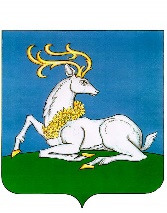 АДМИНИСТРАЦИЯОДИНЦОВСКОГО ГОРОДСКОГО ОКРУГА МОСКОВСКОЙ ОБЛАСТИПОСТАНОВЛЕНИЕ06.07.2022                3008                                            ______________№ ______________г. ОдинцовоОб утверждении годовой бухгалтерской отчетности, годового отчета,                      аудитора, избрании ревизора, Совета директоров Акционерного обществаТелерадиокомпания «Одинцово»              Руководствуясь Гражданским кодексом Российской Федерации, Федеральным законом от 26.12.1995 №208-ФЗ «Об акционерных обществах», в соответствии с Уставам Одинцовского городского округа Московской области. Положением о порядке управления находящимися в собственности муниципального образования «Одинцовский муниципальный район Московской области» акциями и долями в уставных капиталах хозяйственных обществ, утвержденным Решением Совета депутатов Одинцовского муниципального района Московской области от 19.02.2014 № 35/36, учитывая Протокол от 29.06.2022г.  № 4/2022 очередного заседания Совета директоров Акционерного общества «Телерадиокомпания «Одинцово» (АО «ТРК «Одинцово»)ПОСТАНОВЛЯЮ:Утвердить годовую бухгалтерскую отчетность АО «ТРК Одинцово» за 2021 год (Прилагается).Утвердить годовой отчет АО «ТРК Одинцово» за 2021 год (Прилагается).Утвердить аудитором АО «ТРК «Одинцово» организацию ООО «Аудит Хаус» (ОГРН 1027739870212).Избрать ревизором АО «ТРК «Одинцово» Васильева Кирилла Дмитриевича.Избрать Совет директоров АО «ТРК «Одинцово» в следующем составе:В связи с полученным убытком по итогам 2021 года АО «ТРК «Одинцово» не осуществлять выплату дивидендов.Настоящее Постановление вступает в силу со дня его подписания.Контроль за выполнением настоящего Постановления возложить на Заместителя Главы Администрации Одинцовского городского округа Московской области Коротаева М.В.Глава Одинцовского городского округа                                               А.Р. ИвановПайсов Михаил АлексеевичПервый заместитель Главы Администрации Одинцовского городского округа;Тесля Александр АлександровичЗаместитель Главы Администрации начальник Управления правового обеспечения;Переверзева Валентина ВикторовнаЗаместитель Главы Администрации Одинцовского городского округа;Коротаев Михаил ВладимировичЗаместитель Главы Администрации Одинцовского городского округа;Кондрацкий Павел ВячеславовичЗаместитель Главы Администрации Одинцовского городского округа;Ермолаев Никита АндреевичПредседатель Контрольно-счетнойПалаты Одинцовскогогородского округа;Федоров Евгений АнатольевичГенеральный директорАО «ТРК «Одинцово»